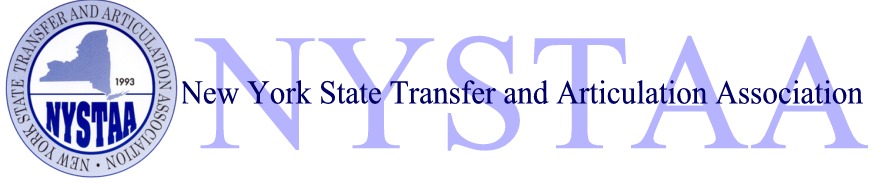 Scholarship Application2012NYSTAA  StatementThe  Transfer & Articulation Association is an organization dedicated to establishing a state-wide academic forum and support group for transfer issues.NYSTAA ScholarshipNYSTAA will be awarding four (4) scholarships valued at $2,000 eachGuidelines for applying:Have completed an Associate in Arts, Associate in Science or Associate in Applied Science by August 2012 from a two-year member college*Have a minimum cumulative grade point average of 3.2Apply and plan on attending a four-year member institution*Complete the attached application and present all required criteriaPlease provide the following:Completed scholarship applicationOfficial transcripts from all colleges attended and courses in progress (if applicable)One letter of recommendation from a college administrator or faculty memberEssayDeadline for applications: March 1, 2012Tear off and return the application page and credentials to:	Michelle Delaney	Pace University	Office of Admissions	861 Bedford Road	Pleasantville, NY 10570If you complete the application on the web site, email to:	mdelaney@pace.edu*For a list of member institutions visit the NYSTAA web site at www.nystaa.org and select Member Institutions on the side bar.  Note: Only  member colleges/universities qualify.NYSTAA 2012 Scholarship Application(Please type or print)Name		_____________________________________________________________Address 	_____________________________________________________________		_____________________________________________________________Phone		_____________________________________________________________Email		_____________________________________________________________Name of :         _______________________________________________GPA: _______________________		# Credits to date:      _____________________Degree:     AA/AS      AAS		Date of Graduation: _____________________Other College(s) attended:  	_______________________________________________				_______________________________________________List College(s) applying to:         _______________________________________________				_______________________________________________Intended Major: 		_______________________________________________RecommendationPlease give the name of the person who will be providing a letter of recommendation:  Name:_______________________________  Title:__________________________________EssayOn a separate sheet of paper, please write an essay indicating your educational plans and how they will fit into your career goals.I certify the information in this application is true.  Additionally, I give permission to NYSTAA to use the information submitted, including the essay in its publications & web site for publicity and future scholarship brochures.Signature____________________________________    Date ____________________What is NYSTAA?The New York State Transfer and Articulation Association is an organization formed to help promote ease of transfer and to encourage professional development of its members.  Membership is open to professionals involved with the transfer process who work for any Middle States accredited higher education institution within .  Associate membership is available to individuals of higher education outside .NYSTAA Scholarship DefinitionThe New York State Transfer and Articulation Association Scholarship is a monetary award given to student’s graduating with associate’s degrees from member two-year colleges and transferring to member four-year institutions, both in New York State.NYSTAA Scholarship CommitteeQuestions or more information contact:Gail Akin,   at  (akin@oswego.edu)Chris Belle-Isle,  (cbelleisle@monroecc.edu)Michelle Delaney, Pace University (mdelaney@pace.edu)Paul Fisher,  (psf1@cornell.edu), Rochester Institute of Technology   (mmnadm@rit.edu)Heather Stevens, Tompkins Cortland CC (stevenh@sunytccc.edu)Lynn VanZandt, Nazareth College (lvanzan6@naz.edu)Mark Wojnowski,  (mew@niagara.edu)The NYSTAA website can be located at www.nystaa.orgThe New York State Transfer and Articulation Association is a nonprofit organization dedicated to transfer issues and transfer student educational opportunities and does not discriminate against race, creed, age, gender or lifestyle in membership or scholarship candidates.